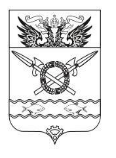 СОБРАНИЕ ДЕПУТАТОВ ВЕРХНЕПОДПОЛЬНЕНСКОГО
СЕЛЬСКОГО ПОСЕЛЕНИЯРЕШЕНИЕ27 сентября 2021 года                                                                          № 08х.ВерхнеподпольныйОб избрании депутатаСобрания депутатов Аксайского районаВ соответствии с Областным законом от 21.11.2014 № 255-ЗС «О представительных органах и главах муниципальных районов и главах поселений в Ростовской области», Уставом муниципального образования «Аксайский район» Собрание депутатов Верхнеподпольненского сельского поселенияРЕШИЛО:Избрать депутатом Собрания депутатов Аксайского района депутатаСобрания депутатов Верхнеподпольненского сельского поселения по многомандатному избирательному округу № 1 Головина Алексея Валерьевича.Направить настоящее решение в Собрание депутатов Аксайского района.Настоящее решение вступает в силу со дня его принятия.Председатель Собрания депутатов-глава Верхнеподпольненского  сельского поселения                                                      Терских Т.Н.                          